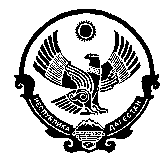 АДМИНИСТРАЦИЯ СЕЛЬСКОГО  ПОСЕЛЕНИЯ «СЕЛЬСОВЕТ СТАЛЬСКИЙ»КИЗИЛЮРТОВСКОГО РАЙОНА РЕСПУБЛИКИ ДАГЕСТАН   06.12.2017 г.		      							          № 17-РР А С П О Р Я Ж Е Н И ЕО проведении аукциона по продаже права на заключение договоров аренды, купли-продажи земельных участков  В соответствии со статьей 3.3 Федерального закона от 25.10.2001 г. № 137-ФЗ «О введении в действие Земельного кодекса Российской Федерации», статьями 39.11 и 39.12 Земельного кодекса Российской Федерации от 25.10.2001 г. № 136-ФЗ:Провести открытый по составу участников и форме подачи предложений аукцион по продаже права на заключение договоров аренды, купли-продажи земельных участков, находящихся в муниципальной собственности муниципального образования сельского поселения «сельсовет Стальский»,  перечисленных в приложении к настоящему распоряжению.Комиссии по проведению аукционов по продаже земельных участков и аукционов на право заключения договоров аренды  земельных участков, расположенных на территории сельского поселения «сельсовет Стальский» обеспечить публикацию извещения о проведении аукциона на сайте www.torgi.gov.ru.Глава сельского поселения «сельсовет Стальский»                                                        Алилмагомедов Д. К.Приложение к распоряжению главы   СП «сельсовет Стальский»от ___________ 2017 г. № ______Сведения об Объектах (лотах) аукциона Лот № 1 - право на заключение договора аренды земельного участка, находящегося в муниципальной собственности сельского поселения «сельсовет Стальский», относящегося к категории земель сельскохозяйственного назначения  с кадастровым № 05:06:00 00 24:167, расположенного по адресу: РД, Кизилюртовский район, с. Стальское, площадью 38622 кв.м., с видом разрешенного использования – для сельскохозяйственного использования.Сведения об ограничениях (обременениях): ограничения (обременения) отсутствуют. В соответствии с основным видом разрешенного использования земельного участка не предусматривается строительство здания, сооружения. Начальная цена предмета аукциона (рыночная стоимость размера годовой аренды земельного участка):  8 000 (Восемь тысяч) рублей, НДС не облагается. Шаг аукциона» (3% от начальной цены предмета аукциона): 240 (Двести сорок рублей). Размер задатка для участия в аукционе по Объекту (лоту) аукциона (20% от начальной цены предмета аукциона): 1 600 (Одна тысяча шестьсот рублей),  НДС не облагается. Срок аренды: 49 (сорок девять) лет.Лот № 2 - право на заключение договора аренды земельного участка, находящегося в муниципальной собственности сельского поселения «сельсовет Стальский», относящегося к категории земель сельскохозяйственного назначения  с кадастровым № 05:06:00 00 24:1015, расположенного по адресу: РД, Кизилюртовский район, с. Стальское, площадью 9800 кв.м., с видом разрешенного использования – для ведения личного подсобного хозяйства.Сведения об ограничениях (обременениях): ограничения (обременения) отсутствуют. В соответствии с основным видом разрешенного использования земельного участка не предусматривается строительство здания, сооружения. Начальная цена предмета аукциона (рыночная стоимость размера годовой аренды земельного участка):  2 500 рублей (Две тысячи пятьсот рублей), НДС не облагается. Шаг аукциона» (3% от начальной цены предмета аукциона): 75 рублей (Семьдесят пять рублей). Размер задатка для участия в аукционе по Объекту (лоту) аукциона (20% от начальной цены предмета аукциона): 500 рублей (Пятьсот рублей),  НДС не облагается. Срок аренды: 49 (сорок девять) лет.Лот № 3 - право на заключение договора аренды земельного участка, находящегося в муниципальной собственности сельского поселения «сельсовет Стальский», относящегося к категории земель сельскохозяйственного назначения  с кадастровым № 05:06:00 00 24:169, расположенного по адресу: РД, Кизилюртовский район, с. Стальское, площадью 44425 кв.м., с видом разрешенного использования – для сельскохозяйственного использования.Сведения об ограничениях (обременениях): ограничения (обременения) отсутствуют. В соответствии с основным видом разрешенного использования земельного участка не предусматривается строительство здания, сооружения. Начальная цена предмета аукциона (рыночная стоимость размера годовой аренды земельного участка):  9 200 (Девять тысяч двести) рублей, НДС не облагается. Шаг аукциона» (3% от начальной цены предмета аукциона): 276 (Двести семьдесят шесть рублей). Размер задатка для участия в аукционе по Объекту (лоту) аукциона (20% от начальной цены предмета аукциона):  1 840 (Одна тысяча восемьсот сорок рублей),  НДС не облагается. Срок аренды: 49 (сорок девять) лет.     Лот № 4 - право на заключение договора аренды земельного участка, находящегося в муниципальной собственности сельского поселения «сельсовет Стальский», относящегося к категории земель сельскохозяйственного назначения  с кадастровым № 05:06:00 00 33:616, расположенного по адресу: РД, Кизилюртовский район, с. Стальское, площадью 127442   кв.м., с видом разрешенного использования – для сельскохозяйственного использования.Сведения об ограничениях (обременениях): ограничения (обременения) отсутствуют. В соответствии с основным видом разрешенного использования земельного участка не предусматривается строительство здания, сооружения. Начальная цена предмета аукциона (рыночная стоимость размера годовой аренды земельного участка):  26 400 (Двадцать шесть тысяч четыреста)  рублей, НДС не облагается. Шаг аукциона» (3% от начальной цены предмета аукциона): 792 (Семьсот девяносто два рубля). Размер задатка для участия в аукционе по Объекту (лоту) аукциона (20% от начальной цены предмета аукциона):  5 280 (Пять тысяч двести восемьдесят рублей),  НДС не облагается. Срок аренды: 49 (сорок девять) лет.  Лот № 5 - право на заключение договора аренды части земельного участка, находящегося в муниципальной собственности сельского поселения «сельсовет Стальский», относящегося к категории земель сельскохозяйственного назначения  с кадастровым № 05:06:00 00 24:164/1, расположенного по адресу: РД, Кизилюртовский район, с. Стальское, площадью 18529  кв.м., с видом разрешенного использования – для сельскохозяйственного использования.Сведения об ограничениях (обременениях): ограничения (обременения) отсутствуют. В соответствии с основным видом разрешенного использования земельного участка не предусматривается строительство здания, сооружения. Начальная цена предмета аукциона (рыночная стоимость размера годовой аренды земельного участка):  4 000 (Четыре тысячи) рублей, НДС не облагается. Шаг аукциона» (3% от начальной цены предмета аукциона): 120 (Сто двадцать рублей). Размер задатка для участия в аукционе по Объекту (лоту) аукциона(20% от начальной цены предмета аукциона):  800 (Восемьсот  рублей),  НДС не облагается.Срок аренды: 49 (сорок девять) лет.Лот № 6 - право на заключение договора аренды части земельного участка, находящегося в муниципальной собственности сельского поселения «сельсовет Стальский», относящегося к категории земель сельскохозяйственного назначения  с кадастровым № 05:06:00 00 24:163/34, расположенного по адресу: РД, Кизилюртовский район, с. Стальское, площадью 26185  кв.м., с видом разрешенного использования – для сельскохозяйственного использования.Сведения об ограничениях (обременениях): ограничения (обременения) отсутствуют. В соответствии с основным видом разрешенного использования земельного участка не предусматривается строительство здания, сооружения. Начальная цена предмета аукциона (рыночная стоимость размера годовой аренды земельного участка):  1 700 (Одна тысяча семьсот) рублей, НДС не облагается. Шаг аукциона» (3% от начальной цены предмета аукциона): 51 (Пятьдесят один рубль). Размер задатка для участия в аукционе по Объекту (лоту) аукциона(20% от начальной цены предмета аукциона): 340 (Триста сорок рублей),  НДС не облагается.Срок аренды: 49 (сорок девять) лет. Лот № 7 - право на заключение договора аренды части земельного участка, находящегося в муниципальной собственности сельского поселения «сельсовет Стальский», относящегося к категории земель сельскохозяйственного назначения  с кадастровым № 05:06:00 00 24:163/33, расположенного по адресу: РД, Кизилюртовский район, с. Стальское, площадью 10000 кв.м., с видом разрешенного использования – для сельскохозяйственного использования.Сведения об ограничениях (обременениях): ограничения (обременения) отсутствуют. В соответствии с основным видом разрешенного использования земельного участка не предусматривается строительство здания, сооружения. Начальная цена предмета аукциона (рыночная стоимость размера годовой аренды земельного участка):  2 100 (Две тысячи сто) рублей, НДС не облагается.Шаг аукциона» (3% от начальной цены предмета аукциона): 63 (Шестьдесят три рубля).Размер задатка для участия в аукционе по Объекту (лоту) аукциона(20% от начальной цены предмета аукциона): 420 (Четыреста двадцать рублей),  НДС не облагается.Срок аренды: 49 (сорок девять) лет.Лот № 8 - право на заключение договора аренды земельного участка, находящегося в муниципальной собственности сельского поселения «сельсовет Стальский», относящегося к категории земель населенных пунктов с кадастровым № 05:06:00 00 06:2965, расположенного по адресу: РД, Кизилюртовский район, с. Стальское, пр. Шамиля, напротив АЗС СПК им. У. Буйнакского, площадью 96 кв.м., с видом разрешенного использования – под строительство объектов торговли.Сведения об ограничениях (обременениях): ограничения (обременения) отсутствуют. Начальная цена предмета аукциона (рыночная стоимость размера годовой аренды земельного участка): 5 300 (Пять тысяч триста рублей) НДС не облагается. Шаг аукциона» (3% от начальной цены предмета аукциона): 159 (Сто пятьдесят девять рублей).  Размер задатка для участия в аукционе по Объекту (лоту) аукциона (20% от начальной цены предмета аукциона):  1 060 (Одна тысяча шестьдесят рублей) НДС не облагается. Срок аренды: 10 (десять) лет.Допустимые параметры разрешенного строительства: 1. Коэффициент застройки: от 30% до 95 %; 2. Площадь застройки: от 29 кв.м до 91 кв.м; 3. Площадь здания: от 29 кв.м до 274 кв. м; 4. Количество этажей: от 1-го до 3-х.Лот № 9 - Право заключения договора аренды земельного участка, находящегося в муниципальной собственности сельского поселения «сельсовет Стальский», относящегося к категории земель населенных пунктов с кадастровым 05:06:00 00 06:2347, расположенного по адресу: РД, Кизилюртовский район, с. Стальское, прос. Шамиля, площадью 80 кв.м., с видом разрешенного использования – для строительства магазина.Сведения об ограничениях (обременениях): ограничения (обременения) отсутствуют. Начальная цена предмета аукциона (рыночная стоимость размера годовой аренды земельного участка): 6 500 (Шесть тысяч пятьсот рублей) НДС не облагается. Шаг аукциона» (3% от начальной цены предмета аукциона): 195 (Сто девяносто пять рублей).Размер задатка для участия в аукционе по Объекту (лоту) аукциона (20% от начальной цены предмета аукциона):              1 300 (Одна тысяча триста рублей) НДС не облагается.Срок аренды: 10 (десять) лет.Допустимые параметры разрешенного строительства: 1. Коэффициент застройки: от 30% до 95 %; 2. Площадь застройки: от 24 кв.м до 76 кв.м; 3. Площадь здания: от 24 кв.м до 230 кв. м; 4. Количество этажей: от 1-го до 3-х. Лот № 10 - Право заключения договора купли-продажи земельного участка, находящегося в муниципальной собственности сельского поселения «сельсовет Стальский», относящегося к категории земель населенных пунктов с кадастровым 05:06:00 00 06:2972, расположенного по адресу: РД, Кизилюртовский район, с. Стальское, площадью 30 кв.м., с видом разрешенного использования – для строительства аптеки.Сведения об ограничениях (обременениях): ограничения (обременения) отсутствуют. Начальная цена предмета аукциона (рыночная стоимость земельного участка): 37 000,00 (тридцать семь тысяч) руб. НДС не облагается. Шаг аукциона» (3% от начальной цены предмета аукциона): 1 110,00 (одна тысяча сто десять) руб. Размер задатка для участия в аукционе по Объекту (лоту) аукциона (20% от начальной цены предмета аукциона):  7 400,00 (семь тысяч четыреста) руб. НДС не облагается.Допустимые параметры разрешенного строительства: 1. Коэффициент застройки: от 30% до 95 %; 2. Площадь застройки: от 9 кв.м до 28,5 кв.м; 3. Площадь здания: от 9 кв.м до 57 кв. м; 4. Количество этажей: от 1-го до 2-х. Лот № 11 - Право заключения договора купли-продажи земельного участка, находящегося в муниципальной собственности сельского поселения «сельсовет Стальский», относящегося к категории земель населенных пунктов с кадастровым 05:06:00 00 06:2347, расположенного по адресу: РД, Кизилюртовский район, с. Стальское, прос. Шамиля, площадью 113 кв.м., с видом разрешенного использования – для строительства магазина.Сведения об ограничениях (обременениях): ограничения (обременения) отсутствуют. Начальная цена предмета аукциона (рыночная стоимость земельного участка): 57 000,00 (пятьдесят семь тысяч) НДС не облагается. Шаг аукциона» (3% от начальной цены предмета аукциона): 1 710,00 (одна тысяча семьсот десять) руб. Размер задатка для участия в аукционе по Объекту (лоту) аукциона (20% от начальной цены предмета аукциона): 11 400,00 (одиннадцать тысяч четыреста) НДС не облагается.Допустимые параметры разрешенного строительства: 1. Коэффициент застройки: от 30% до 95 %; 2. Площадь застройки: от 34 кв.м до 107 кв.м; 3. Площадь здания: от 34 кв.м до 226 кв. м; 4. Количество этажей: от 1-го до 2-х. Лот № 12 - Право заключения договора аренды земельного участка, находящегося в муниципальной собственности сельского поселения «сельсовет Стальский», относящегося к категории земель населенных пунктов с кадастровым 05:06:00 00 06:1240, расположенного по адресу: РД, Кизилюртовский район, с. Стальское,  площадью 3065 кв.м., с видом разрешенного использования – для сельскохозяйственного использования.Сведения об ограничениях (обременениях): ограничения (обременения) отсутствуют. Начальная цена предмета аукциона (рыночная стоимость размера годовой аренды земельного участка): 800 рублей (Восемьсот рублей) НДС не облагается. Шаг аукциона» (3% от начальной цены предмета аукциона): 24 рубля (Двадцать четыре рубля). Размер задатка для участия в аукционе по Объекту (лоту) аукциона (20% от начальной цены предмета аукциона): 160 рублей (Сто шестьдесят рублей) НДС не облагается.Срок аренды: 49 (сорок девять) лет.ИНН 0516011207, ОГРН 1120546000222; ОКАТО 82226865000, ОКТМО 82626465 индекс  368105, Республика Дагестан, Кизилюртовский район, с. Стальское, ул. им. Шамиля, 22, тел. 8967-933-09-08